Winter Angebot von 01 Dezember 2015 bis 29 Februar 2016 - Kaffeestempelmassage                                                                                                  Machen Sie Ihren Termin bis: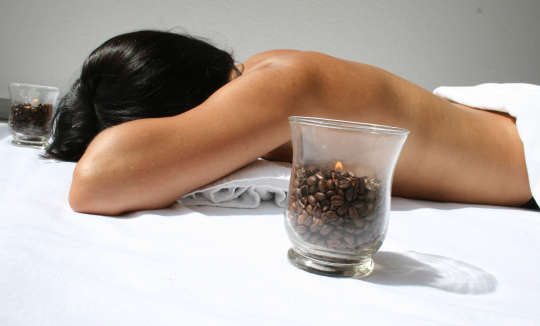 31.12 und erhalten Sie 15% Rabatt31.01 und erhalten Sie 10% Rabatt29.02 und erhalten Sie 5% RabattSie trinken gern Kaffee? Dann wird Ihnen diese Massage bestimmt sehr gut gefallen.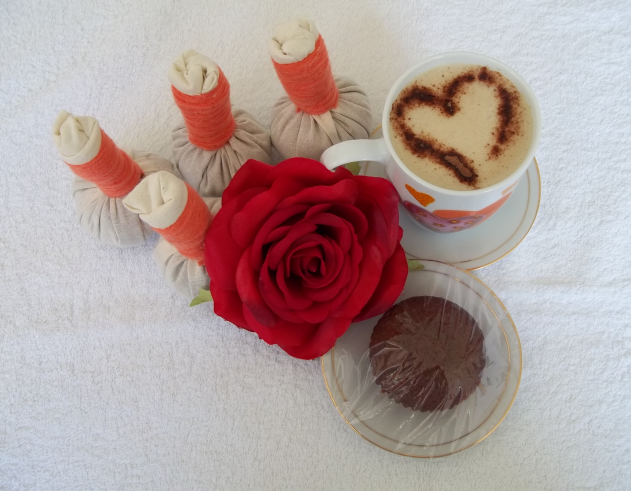  Der Kaffee hat  kosmetische Eigenschaften, die die Alterung verlangsamen, bei der Verringerung der Körpermaße helfen und sogar Giftstoffe beseitigen können.
Der Kaffee weckt auch Sehnsüchte, hebt die Stimmung und aktiviert die Konzentration.Dauer ca. 75 Minuten                     € 65,00Nach der Massage erhalten Sie  eine Tasse KaffeeMit Ana Cláudia Brito de Moura KönigSuppinger Straße, 24 – Laichingen – 89150 E-Mail: koenig.wellness@gmx.deTelefonnummer: 07333/9426592Handy: 0170/4123684Termine nach Vereinbarung